BMD Results for Table: Liver Weight AbsoluteBMDS version: BMDS v2.7.0Input datasetSummary tablea Constant variance case presented (BMDS Test 2 p-value = 0.248, BMDS Test 3 p-value = 0.248).b Recommended modelModel recommendation detailsa Recommended modelRecommended model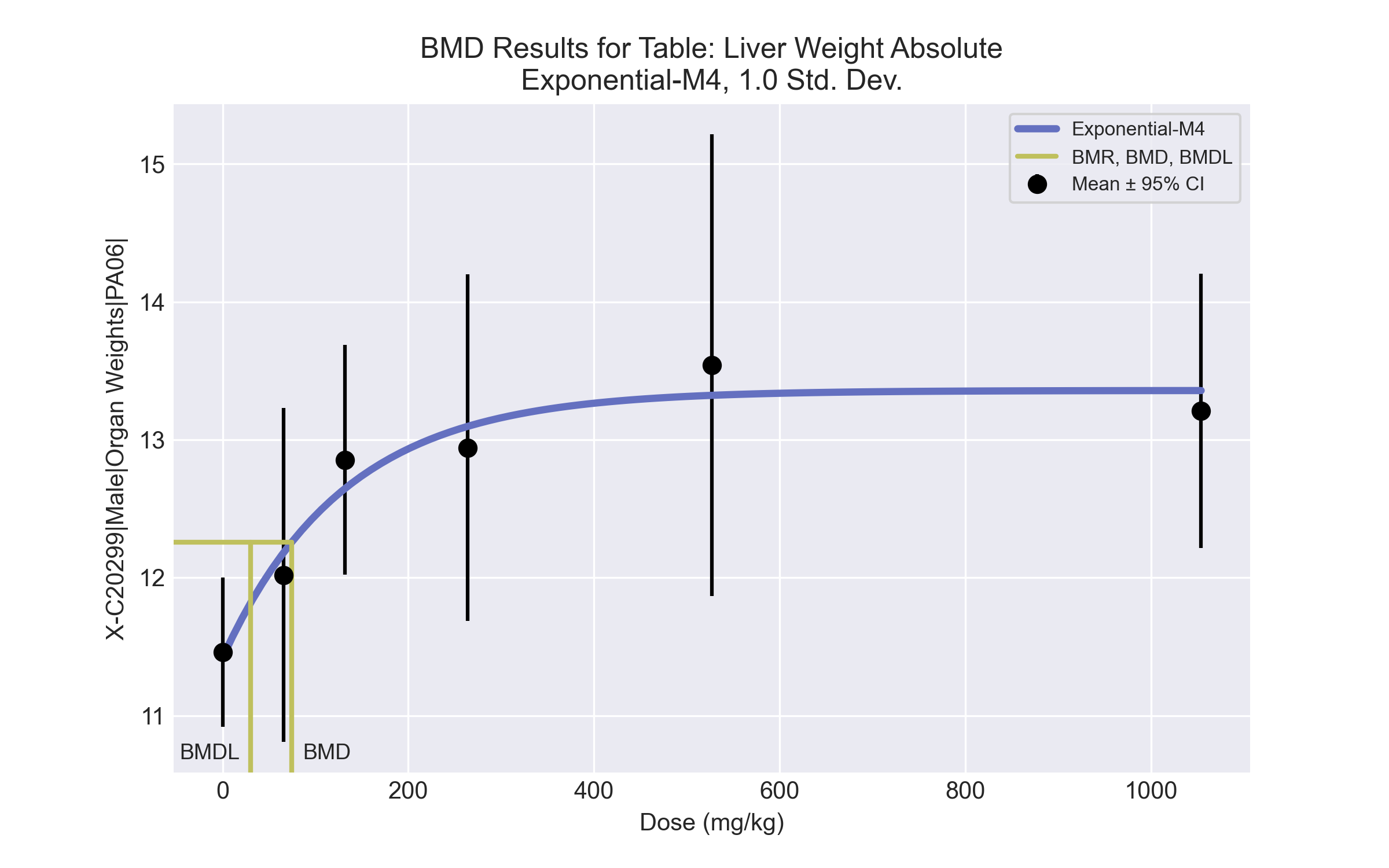 

 ==================================================================== 
   	  Exponential Model. (Version: 1.11;  Date: 03/14/2017) 
  	  Input Data File: C:\Windows\TEMP\bmds-46rjeyg4.(d)  
  	  Gnuplot Plotting File:  
 							Tue May 18 15:25:49 2021
 ==================================================================== 

 BMDS_Model_Run 
~~~~~~~~~~~~~~~~~~~~~~~~~~~~~~~~~~~~~~~~~~~~~~~~~~~~~~~~~~~~~~~~~~~~~
 
   The form of the response function by Model: 
      Model 2:     Y[dose] = a * exp{sign * b * dose}
      Model 3:     Y[dose] = a * exp{sign * (b * dose)^d}
      Model 4:     Y[dose] = a * [c-(c-1) * exp{-b * dose}]
      Model 5:     Y[dose] = a * [c-(c-1) * exp{-(b * dose)^d}]

    Note: Y[dose] is the median response for exposure = dose;
          sign = +1 for increasing trend in data;
          sign = -1 for decreasing trend.

      Model 2 is nested within Models 3 and 4.
      Model 3 is nested within Model 5.
      Model 4 is nested within Model 5.


   Dependent variable = Response
   Independent variable = Dose
   Data are assumed to be distributed: normally
   Variance Model: exp(lnalpha +rho *ln(Y[dose]))
   rho is set to 0.
   A constant variance model is fit.

   Total number of dose groups = 6
   Total number of records with missing values = 0
   Maximum number of iterations = 500
   Relative Function Convergence has been set to: 1e-008
   Parameter Convergence has been set to: 1e-008

   MLE solution provided: Exact


                  Initial Parameter Values

                  Variable          Model 4
                  --------          --------
                    lnalpha         -0.390961          
                        rho                 0 Specified
                          a            10.887          
                          b        0.00168833          
                          c           1.30587          
                          d                 1 Specified



                     Parameter Estimates

                   Variable          Model 4          Std. Err.
                   --------          -------          ---------
                    lnalpha           -0.351244            0.181724
                          a             11.4196            0.355487
                          b          0.00760452          0.00382981
                          c             1.16967           0.0417406

     NC = No Convergence


            Table of Stats From Input Data

     Dose      N         Obs Mean     Obs Std Dev
     -----    ---       ----------   -------------
         0      5        11.46       0.4343
        66      5        12.02       0.9764
       132      5        12.85       0.6709
       264      5        12.94        1.012
       527      5        13.54        1.347
      1054      5        13.21       0.8018


                  Estimated Values of Interest

      Dose      Est Mean      Est Std     Scaled Residual
    ------    ----------    ---------    ----------------
         0         11.42       0.8389           0.1077
        66         12.18       0.8389          -0.4376
       132         12.65       0.8389           0.5516
       264          13.1       0.8389          -0.4128
       527         13.32       0.8389           0.5814
      1054         13.36       0.8389          -0.3904



   Other models for which likelihoods are calculated:

     Model A1:        Yij = Mu(i) + e(ij)
               Var{e(ij)} = Sigma^2

     Model A2:        Yij = Mu(i) + e(ij)
               Var{e(ij)} = Sigma(i)^2

     Model A3:        Yij = Mu(i) + e(ij)
               Var{e(ij)} = exp(lalpha + log(mean(i)) * rho)

     Model  R:        Yij = Mu + e(i)
               Var{e(ij)} = Sigma^2


                                Likelihoods of Interest

                     Model      Log(likelihood)      DF         AIC
                    -------    -----------------    ----   ------------
                        A1       -9.135592            7      32.27118
                        A2       -5.811431           12      35.62286
                        A3       -9.135592            7      32.27118
                         R       -17.52793            2      39.05587
                         4       -9.731343            4      27.46269


   Additive constant for all log-likelihoods =     -27.57.  This constant added to the
   above values gives the log-likelihood including the term that does not
   depend on the model parameters.


                                 Explanation of Tests

   Test 1:  Does response and/or variances differ among Dose levels? (A2 vs. R)
   Test 2:  Are Variances Homogeneous? (A2 vs. A1)
   Test 3:  Are variances adequately modeled? (A2 vs. A3)

   Test 6a: Does Model 4 fit the data? (A3 vs 4)


                            Tests of Interest

     Test          -2*log(Likelihood Ratio)       D. F.         p-value
   --------        ------------------------      ------     --------------
     Test 1                         23.43          10            0.009256
     Test 2                         6.648           5              0.2481
     Test 3                         6.648           5              0.2481
    Test 6a                         1.192           3               0.755


     The p-value for Test 1 is less than .05.  There appears to be a
     difference between response and/or variances among the dose
     levels, it seems appropriate to model the data.

     The p-value for Test 2 is greater than .1.  A homogeneous
     variance model appears to be appropriate here.

     The p-value for Test 3 is greater than .1.  The modeled
     variance appears to be appropriate here.

     The p-value for Test 6a is greater than .1.  Model 4 seems
     to adequately describe the data.


   Benchmark Dose Computations:

     Specified Effect = 1.000000

            Risk Type = Estimated standard deviations from control

     Confidence Level = 0.950000

                  BMD =      74.6117

                 BMDL =      30.2109

                 BMDU =      258.766
BMD Results for Table: Liver Weight RelativeBMDS version: BMDS v2.7.0Input datasetSummary tablea Constant variance case presented (BMDS Test 2 p-value = 0.34, BMDS Test 3 p-value = 0.34).b Recommended modelModel recommendation detailsa Recommended modelRecommended model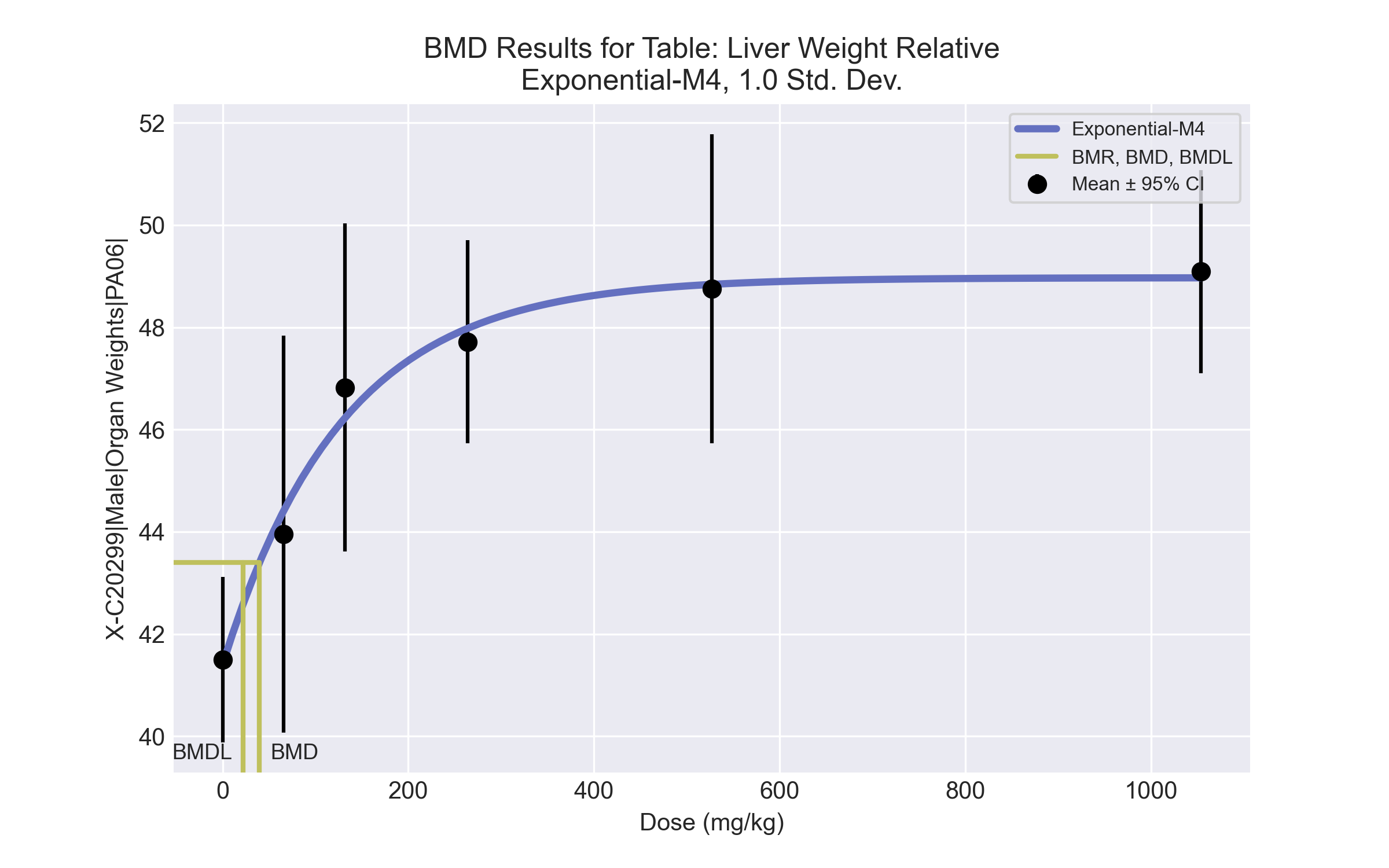 

 ==================================================================== 
   	  Exponential Model. (Version: 1.11;  Date: 03/14/2017) 
  	  Input Data File: C:\Windows\TEMP\bmds-z8g8ms42.(d)  
  	  Gnuplot Plotting File:  
 							Tue May 18 15:25:52 2021
 ==================================================================== 

 BMDS_Model_Run 
~~~~~~~~~~~~~~~~~~~~~~~~~~~~~~~~~~~~~~~~~~~~~~~~~~~~~~~~~~~~~~~~~~~~~
 
   The form of the response function by Model: 
      Model 2:     Y[dose] = a * exp{sign * b * dose}
      Model 3:     Y[dose] = a * exp{sign * (b * dose)^d}
      Model 4:     Y[dose] = a * [c-(c-1) * exp{-b * dose}]
      Model 5:     Y[dose] = a * [c-(c-1) * exp{-(b * dose)^d}]

    Note: Y[dose] is the median response for exposure = dose;
          sign = +1 for increasing trend in data;
          sign = -1 for decreasing trend.

      Model 2 is nested within Models 3 and 4.
      Model 3 is nested within Model 5.
      Model 4 is nested within Model 5.


   Dependent variable = Response
   Independent variable = Dose
   Data are assumed to be distributed: normally
   Variance Model: exp(lnalpha +rho *ln(Y[dose]))
   rho is set to 0.
   A constant variance model is fit.

   Total number of dose groups = 6
   Total number of records with missing values = 0
   Maximum number of iterations = 500
   Relative Function Convergence has been set to: 1e-008
   Parameter Convergence has been set to: 1e-008

   MLE solution provided: Exact


                  Initial Parameter Values

                  Variable          Model 4
                  --------          --------
                    lnalpha            1.3583          
                        rho                 0 Specified
                          a           39.4234          
                          b         0.0019707          
                          c           1.30738          
                          d                 1 Specified



                     Parameter Estimates

                   Variable          Model 4          Std. Err.
                   --------          -------          ---------
                    lnalpha             1.38643             1.03294
                          a             41.3975            0.859599
                          b          0.00770556          0.00250819
                          c             1.18289           0.0276895

     NC = No Convergence


            Table of Stats From Input Data

     Dose      N         Obs Mean     Obs Std Dev
     -----    ---       ----------   -------------
         0      5         41.5          1.3
        66      5        43.95        3.128
       132      5        46.82        2.587
       264      5        47.72        1.597
       527      5        48.75         2.43
      1054      5        49.09        1.597


                  Estimated Values of Interest

      Dose      Est Mean      Est Std     Scaled Residual
    ------    ----------    ---------    ----------------
         0          41.4            2           0.1126
        66         44.42            2          -0.5181
       132         46.23            2            0.661
       264         47.98            2          -0.2942
       527         48.84            2         -0.09631
      1054         48.97            2            0.135



   Other models for which likelihoods are calculated:

     Model A1:        Yij = Mu(i) + e(ij)
               Var{e(ij)} = Sigma^2

     Model A2:        Yij = Mu(i) + e(ij)
               Var{e(ij)} = Sigma(i)^2

     Model A3:        Yij = Mu(i) + e(ij)
               Var{e(ij)} = exp(lalpha + log(mean(i)) * rho)

     Model  R:        Yij = Mu + e(i)
               Var{e(ij)} = Sigma^2


                                Likelihoods of Interest

                     Model      Log(likelihood)      DF         AIC
                    -------    -----------------    ----   ------------
                        A1       -35.37453            7      84.74906
                        A2       -32.54082           12      89.08164
                        A3       -35.37453            7      84.74906
                         R       -51.40794            2      106.8159
                         4       -35.79647            4      79.59294


   Additive constant for all log-likelihoods =     -27.57.  This constant added to the
   above values gives the log-likelihood including the term that does not
   depend on the model parameters.


                                 Explanation of Tests

   Test 1:  Does response and/or variances differ among Dose levels? (A2 vs. R)
   Test 2:  Are Variances Homogeneous? (A2 vs. A1)
   Test 3:  Are variances adequately modeled? (A2 vs. A3)

   Test 6a: Does Model 4 fit the data? (A3 vs 4)


                            Tests of Interest

     Test          -2*log(Likelihood Ratio)       D. F.         p-value
   --------        ------------------------      ------     --------------
     Test 1                         37.73          10            < 0.0001
     Test 2                         5.667           5              0.3399
     Test 3                         5.667           5              0.3399
    Test 6a                        0.8439           3              0.8389


     The p-value for Test 1 is less than .05.  There appears to be a
     difference between response and/or variances among the dose
     levels, it seems appropriate to model the data.

     The p-value for Test 2 is greater than .1.  A homogeneous
     variance model appears to be appropriate here.

     The p-value for Test 3 is greater than .1.  The modeled
     variance appears to be appropriate here.

     The p-value for Test 6a is greater than .1.  Model 4 seems
     to adequately describe the data.


   Benchmark Dose Computations:

     Specified Effect = 1.000000

            Risk Type = Estimated standard deviations from control

     Confidence Level = 0.950000

                  BMD =      39.8113

                 BMDL =       22.359

                 BMDU =      84.6062
BMD Results for Table: A/G RatioBMDS version: BMDS v2.7.0Input datasetSummary tablea Constant variance case presented (BMDS Test 2 p-value = 0.348, BMDS Test 3 p-value = 0.348).b Recommended modelModel recommendation detailsa Recommended modelRecommended model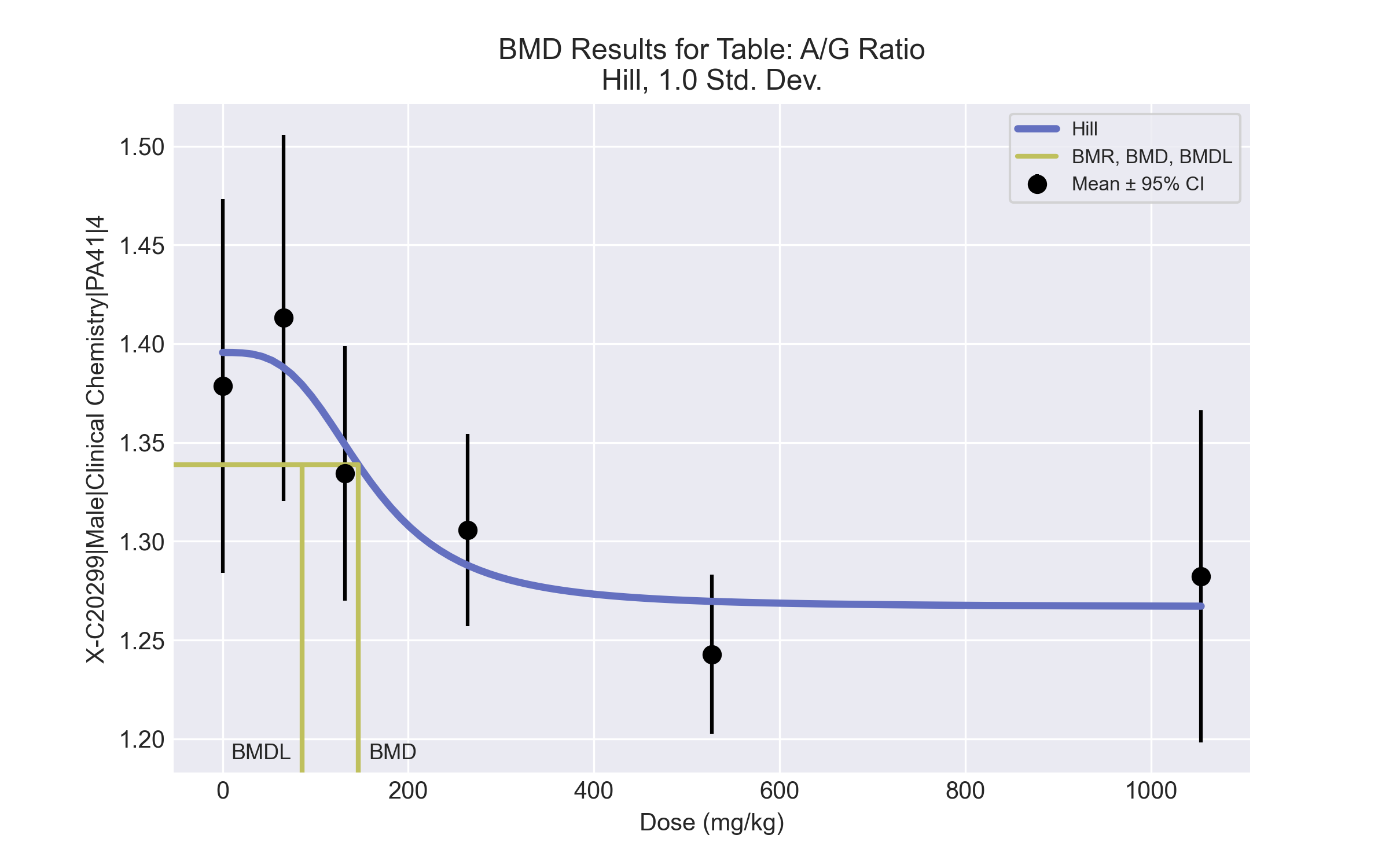 

 ==================================================================== 
   	  Hill Model. (Version: 2.18;  Date: 03/14/2017) 
  	  Input Data File: C:\Windows\TEMP\bmds-e92k0nhl.(d)  
  	  Gnuplot Plotting File:  C:\Windows\TEMP\bmds-e92k0nhl.plt
 							Tue May 18 15:27:32 2021
 ==================================================================== 

 BMDS_Model_Run 
~~~~~~~~~~~~~~~~~~~~~~~~~~~~~~~~~~~~~~~~~~~~~~~~~~~~~~~~~~~~~~~~~~~~~
 
   The form of the response function is: 

   Y[dose] = intercept + v*dose^n/(k^n + dose^n)


   Dependent variable = Response
   Independent variable = Dose
   rho is set to 0
   Power parameter restricted to be greater than 1
   A constant variance model is fit

   Total number of dose groups = 6
   Total number of records with missing values = 0
   Maximum number of iterations = 500
   Relative Function Convergence has been set to: 1e-008
   Parameter Convergence has been set to: 1e-008



                  Default Initial Parameter Values  
                          alpha =   0.00353629
                            rho =            0   Specified
                      intercept =      1.37858
                              v =     -0.13584
                              n =      1.14358
                              k =      240.992


           Asymptotic Correlation Matrix of Parameter Estimates

           ( *** The model parameter(s)  -rho   
                 have been estimated at a boundary point, or have been specified by the user,
                 and do not appear in the correlation matrix )

                  alpha    intercept            v            n            k

     alpha            1     1.8e-006    -4.4e-007    -6.3e-007     5.3e-007

 intercept     1.8e-006            1        -0.65       -0.072        -0.44

         v    -4.4e-007        -0.65            1         0.48        -0.17

         n    -6.3e-007       -0.072         0.48            1        -0.49

         k     5.3e-007        -0.44        -0.17        -0.49            1



                                 Parameter Estimates

                                                         95.0% Wald Confidence Interval
       Variable         Estimate        Std. Err.     Lower Conf. Limit   Upper Conf. Limit
          alpha       0.00322957      0.000833871          0.00159521          0.00486393
      intercept          1.39557        0.0203584             1.35567             1.43547
              v        -0.128748        0.0285522            -0.18471          -0.0727872
              n          3.16678          1.87971           -0.517385             6.85095
              k          157.494           59.261              41.345             273.644



     Table of Data and Estimated Values of Interest

 Dose       N    Obs Mean     Est Mean   Obs Std Dev  Est Std Dev   Scaled Res.
------     ---   --------     --------   -----------  -----------   ----------

    0     5       1.38          1.4       0.0761       0.0568         -0.669
   66     5       1.41         1.39       0.0747       0.0568          0.996
  132     5       1.33         1.35        0.052       0.0568         -0.567
  264     5       1.31         1.29       0.0391       0.0568          0.702
  527     5       1.24         1.27       0.0324       0.0568          -1.06
 1054     5       1.28         1.27       0.0676       0.0568          0.594



 Model Descriptions for likelihoods calculated


 Model A1:        Yij = Mu(i) + e(ij)
           Var{e(ij)} = Sigma^2

 Model A2:        Yij = Mu(i) + e(ij)
           Var{e(ij)} = Sigma(i)^2

 Model A3:        Yij = Mu(i) + e(ij)
           Var{e(ij)} = Sigma^2
     Model A3 uses any fixed variance parameters that
     were specified by the user

 Model  R:         Yi = Mu + e(i)
            Var{e(i)} = Sigma^2


                       Likelihoods of Interest

            Model      Log(likelihood)   # Param's      AIC
             A1           73.017307            7    -132.034614
             A2           75.815103           12    -127.630206
             A3           73.017307            7    -132.034614
         fitted           71.031094            5    -132.062188
              R           61.463529            2    -118.927058


                   Explanation of Tests  

 Test 1:  Do responses and/or variances differ among Dose levels? 
          (A2 vs. R)
 Test 2:  Are Variances Homogeneous? (A1 vs A2)
 Test 3:  Are variances adequately modeled? (A2 vs. A3)
 Test 4:  Does the Model for the Mean Fit? (A3 vs. fitted)
 (Note:  When rho=0 the results of Test 3 and Test 2 will be the same.)

                     Tests of Interest    

   Test    -2*log(Likelihood Ratio)  Test df        p-value    

   Test 1              28.7031         10        0.001392
   Test 2              5.59559          5          0.3476
   Test 3              5.59559          5          0.3476
   Test 4              3.97243          2          0.1372

The p-value for Test 1 is less than .05.  There appears to be a
difference between response and/or variances among the dose levels
It seems appropriate to model the data

The p-value for Test 2 is greater than .1.  A homogeneous variance 
model appears to be appropriate here


The p-value for Test 3 is greater than .1.  The modeled variance appears 
 to be appropriate here

The p-value for Test 4 is greater than .1.  The model chosen seems 
to adequately describe the data
 

        Benchmark Dose Computation

Specified effect =             1

Risk Type        =     Estimated standard deviations from the control mean 

Confidence level =           0.95

             BMD =        146.207

            BMDL =       85.8333

            BMDU =       296.661

BMD Results for Table: Bile salts/acidsBMDS version: BMDS v2.7.0Input datasetSummary tablea Constant variance case presented (BMDS Test 2 p-value = 0.413, BMDS Test 3 p-value = 0.413).b Recommended modelModel recommendation detailsa Recommended modelRecommended model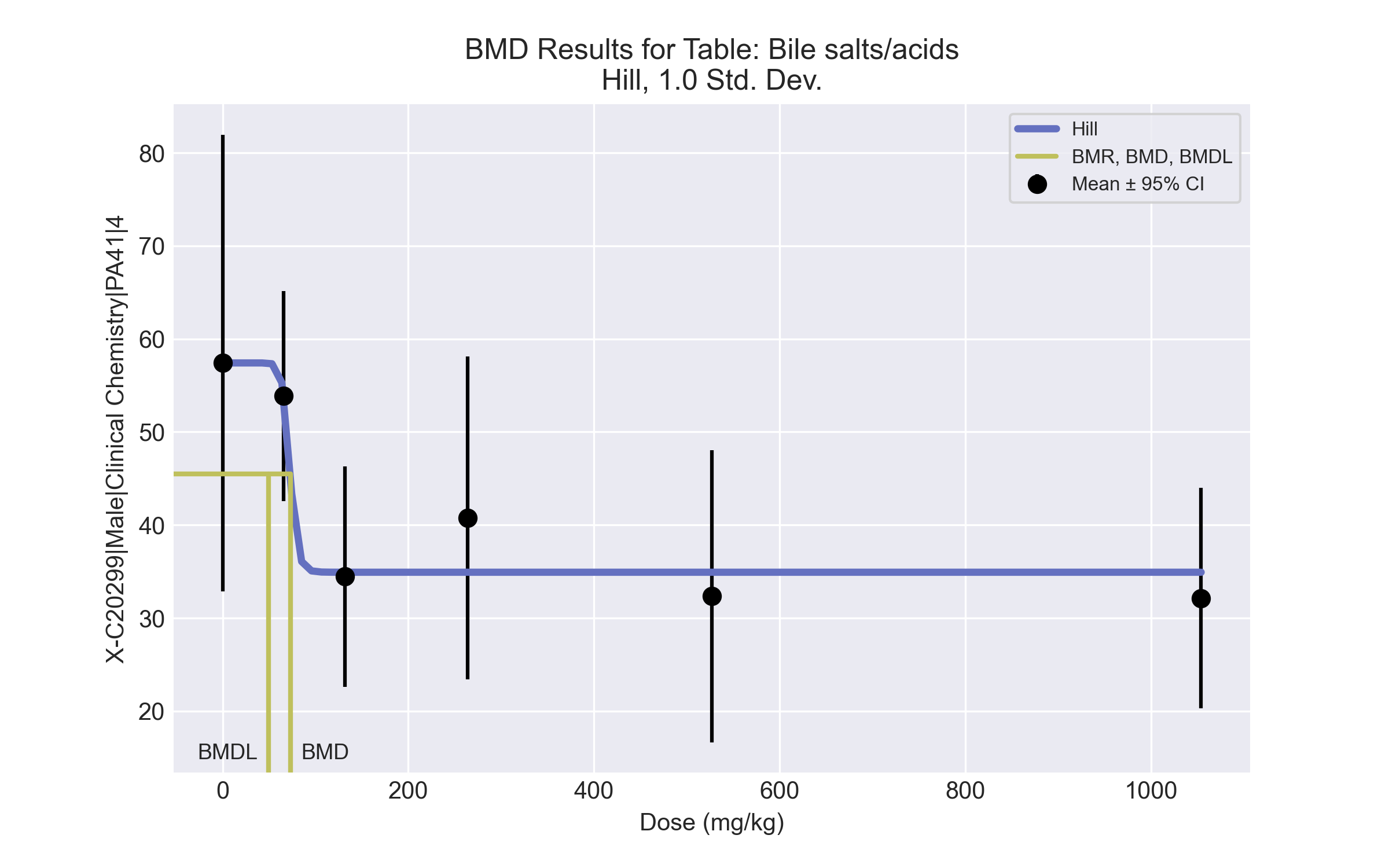 

 ==================================================================== 
   	  Hill Model. (Version: 2.18;  Date: 03/14/2017) 
  	  Input Data File: C:\Windows\TEMP\bmds-eehn2o5v.(d)  
  	  Gnuplot Plotting File:  C:\Windows\TEMP\bmds-eehn2o5v.plt
 							Tue May 18 15:27:36 2021
 ==================================================================== 

 BMDS_Model_Run 
~~~~~~~~~~~~~~~~~~~~~~~~~~~~~~~~~~~~~~~~~~~~~~~~~~~~~~~~~~~~~~~~~~~~~
 
   The form of the response function is: 

   Y[dose] = intercept + v*dose^n/(k^n + dose^n)


   Dependent variable = Response
   Independent variable = Dose
   rho is set to 0
   Power parameter restricted to be greater than 1
   A constant variance model is fit

   Total number of dose groups = 6
   Total number of records with missing values = 0
   Maximum number of iterations = 500
   Relative Function Convergence has been set to: 1e-008
   Parameter Convergence has been set to: 1e-008



                  Default Initial Parameter Values  
                          alpha =      168.454
                            rho =            0   Specified
                      intercept =        57.42
                              v =       -25.28
                              n =      3.90836
                              k =      96.8907


           Asymptotic Correlation Matrix of Parameter Estimates

           ( *** The model parameter(s)  -rho    -n   
                 have been estimated at a boundary point, or have been specified by the user,
                 and do not appear in the correlation matrix )

                  alpha    intercept            v            k

     alpha            1      -2e-006     1.7e-006     1.4e-006

 intercept      -2e-006            1        -0.89        -0.64

         v     1.7e-006        -0.89            1         0.55

         k     1.4e-006        -0.64         0.55            1



                                 Parameter Estimates

                                                         95.0% Wald Confidence Interval
       Variable         Estimate        Std. Err.     Lower Conf. Limit   Upper Conf. Limit
          alpha          142.881          36.8917             70.5744             215.187
      intercept            57.42          5.34559             46.9428             67.8972
              v         -22.4951          5.97646            -34.2088            -10.7815
              n               18               NA
              k          72.4213          9.39835             54.0009             90.8418

NA - Indicates that this parameter has hit a bound
     implied by some inequality constraint and thus
     has no standard error.



     Table of Data and Estimated Values of Interest

 Dose       N    Obs Mean     Est Mean   Obs Std Dev  Est Std Dev   Scaled Res.
------     ---   --------     --------   -----------  -----------   ----------

    0     5       57.4         57.4         19.8           12     -1.74e-006
   66     5       53.9         53.9         9.08           12      1.25e-005
  132     5       34.5         34.9         9.55           12        -0.0871
  264     5       40.8         34.9           14           12           1.09
  527     5       32.3         34.9         12.6           12         -0.484
 1054     5       32.1         34.9         9.55           12         -0.521



 Model Descriptions for likelihoods calculated


 Model A1:        Yij = Mu(i) + e(ij)
           Var{e(ij)} = Sigma^2

 Model A2:        Yij = Mu(i) + e(ij)
           Var{e(ij)} = Sigma(i)^2

 Model A3:        Yij = Mu(i) + e(ij)
           Var{e(ij)} = Sigma^2
     Model A3 uses any fixed variance parameters that
     were specified by the user

 Model  R:         Yi = Mu + e(i)
            Var{e(i)} = Sigma^2


                       Likelihoods of Interest

            Model      Log(likelihood)   # Param's      AIC
             A1          -88.552832            7     191.105664
             A2          -86.039153           12     196.078306
             A3          -88.552832            7     191.105664
         fitted          -89.430145            4     186.860290
              R          -97.165442            2     198.330884


                   Explanation of Tests  

 Test 1:  Do responses and/or variances differ among Dose levels? 
          (A2 vs. R)
 Test 2:  Are Variances Homogeneous? (A1 vs A2)
 Test 3:  Are variances adequately modeled? (A2 vs. A3)
 Test 4:  Does the Model for the Mean Fit? (A3 vs. fitted)
 (Note:  When rho=0 the results of Test 3 and Test 2 will be the same.)

                     Tests of Interest    

   Test    -2*log(Likelihood Ratio)  Test df        p-value    

   Test 1              22.2526         10         0.01387
   Test 2              5.02736          5          0.4126
   Test 3              5.02736          5          0.4126
   Test 4              1.75463          3          0.6249

The p-value for Test 1 is less than .05.  There appears to be a
difference between response and/or variances among the dose levels
It seems appropriate to model the data

The p-value for Test 2 is greater than .1.  A homogeneous variance 
model appears to be appropriate here


The p-value for Test 3 is greater than .1.  The modeled variance appears 
 to be appropriate here

The p-value for Test 4 is greater than .1.  The model chosen seems 
to adequately describe the data
 

        Benchmark Dose Computation

Specified effect =             1

Risk Type        =     Estimated standard deviations from the control mean 

Confidence level =           0.95

             BMD =        72.9287

            BMDL =        49.692


BMDU computation failed.
BMD Results for Table: CholesterolBMDS version: BMDS v2.7.0Input datasetSummary tablea Constant variance case presented (BMDS Test 2 p-value = 0.343, BMDS Test 3 p-value = 0.343).b Recommended modelModel recommendation detailsa Recommended modelRecommended model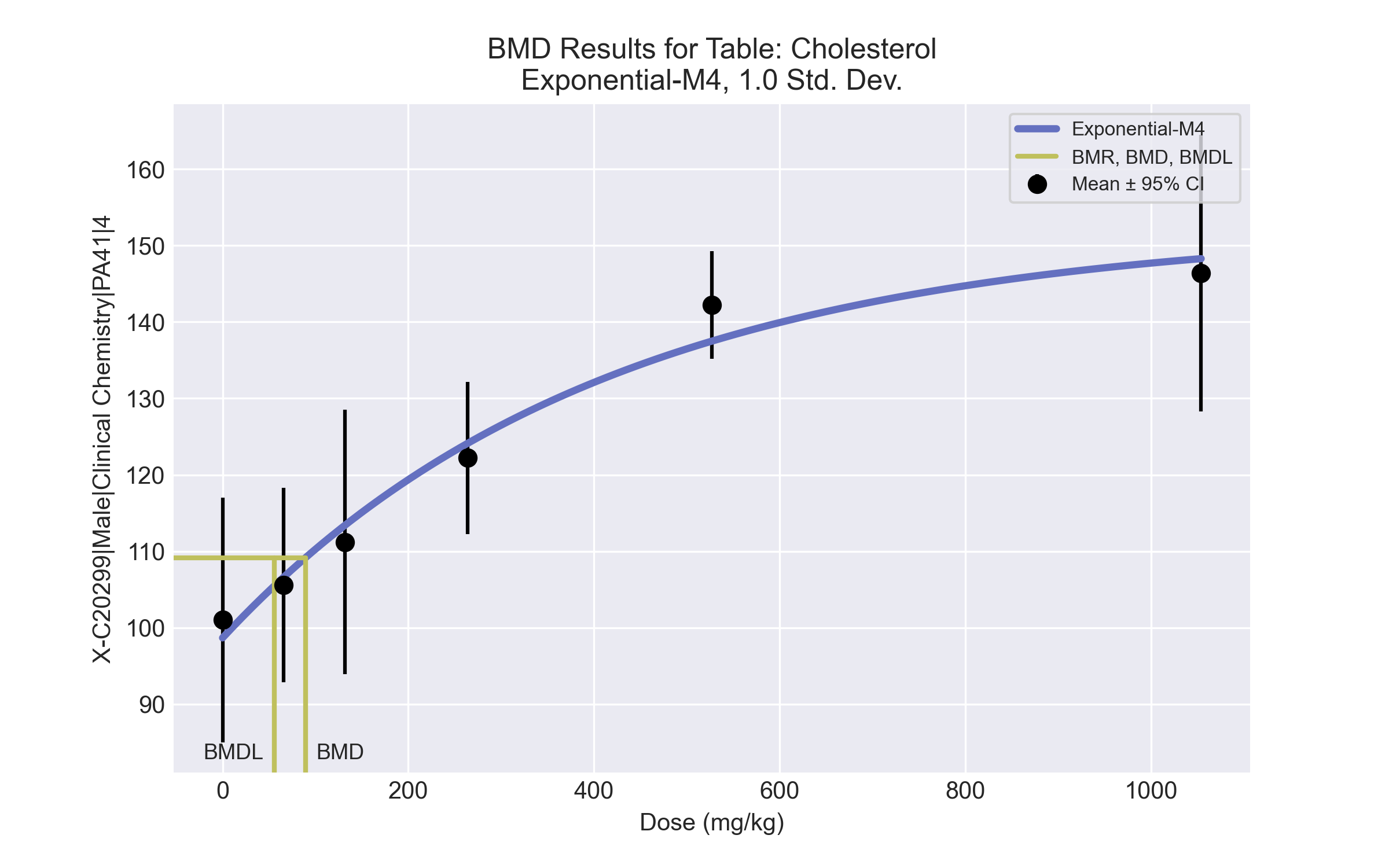 

 ==================================================================== 
   	  Exponential Model. (Version: 1.11;  Date: 03/14/2017) 
  	  Input Data File: C:\Windows\TEMP\bmds-23av62sc.(d)  
  	  Gnuplot Plotting File:  
 							Tue May 18 15:27:39 2021
 ==================================================================== 

 BMDS_Model_Run 
~~~~~~~~~~~~~~~~~~~~~~~~~~~~~~~~~~~~~~~~~~~~~~~~~~~~~~~~~~~~~~~~~~~~~
 
   The form of the response function by Model: 
      Model 2:     Y[dose] = a * exp{sign * b * dose}
      Model 3:     Y[dose] = a * exp{sign * (b * dose)^d}
      Model 4:     Y[dose] = a * [c-(c-1) * exp{-b * dose}]
      Model 5:     Y[dose] = a * [c-(c-1) * exp{-(b * dose)^d}]

    Note: Y[dose] is the median response for exposure = dose;
          sign = +1 for increasing trend in data;
          sign = -1 for decreasing trend.

      Model 2 is nested within Models 3 and 4.
      Model 3 is nested within Model 5.
      Model 4 is nested within Model 5.


   Dependent variable = Response
   Independent variable = Dose
   Data are assumed to be distributed: normally
   Variance Model: exp(lnalpha +rho *ln(Y[dose]))
   rho is set to 0.
   A constant variance model is fit.

   Total number of dose groups = 6
   Total number of records with missing values = 0
   Maximum number of iterations = 500
   Relative Function Convergence has been set to: 1e-008
   Parameter Convergence has been set to: 1e-008

   MLE solution provided: Exact


                  Initial Parameter Values

                  Variable          Model 4
                  --------          --------
                    lnalpha           4.63628          
                        rho                 0 Specified
                          a             95.95          
                          b        0.00218874          
                          c           1.60208          
                          d                 1 Specified



                     Parameter Estimates

                   Variable          Model 4          Std. Err.
                   --------          -------          ---------
                    lnalpha             4.70019             28.3935
                          a             98.6658             3.75754
                          b          0.00242966         0.000847307
                          c             1.54491           0.0828219

     NC = No Convergence


            Table of Stats From Input Data

     Dose      N         Obs Mean     Obs Std Dev
     -----    ---       ----------   -------------
         0      5          101        12.86
        66      5        105.6        10.24
       132      5        111.2        13.92
       264      5        122.2        8.044
       527      5        142.2        5.675
      1054      5        146.4        14.59


                  Estimated Values of Interest

      Dose      Est Mean      Est Std     Scaled Residual
    ------    ----------    ---------    ----------------
         0         98.67        10.49           0.4977
        66         106.6        10.49            -0.22
       132         113.4        10.49          -0.4727
       264         124.1        10.49          -0.4096
       527         137.5        10.49            1.005
      1054         148.3        10.49          -0.4002



   Other models for which likelihoods are calculated:

     Model A1:        Yij = Mu(i) + e(ij)
               Var{e(ij)} = Sigma^2

     Model A2:        Yij = Mu(i) + e(ij)
               Var{e(ij)} = Sigma(i)^2

     Model A3:        Yij = Mu(i) + e(ij)
               Var{e(ij)} = exp(lalpha + log(mean(i)) * rho)

     Model  R:        Yij = Mu + e(i)
               Var{e(ij)} = Sigma^2


                                Likelihoods of Interest

                     Model      Log(likelihood)      DF         AIC
                    -------    -----------------    ----   ------------
                        A1       -84.54422            7      183.0884
                        A2       -81.72639           12      187.4528
                        A3       -84.54422            7      183.0884
                         R       -105.1633            2      214.3267
                         4        -85.5028            4      179.0056


   Additive constant for all log-likelihoods =     -27.57.  This constant added to the
   above values gives the log-likelihood including the term that does not
   depend on the model parameters.


                                 Explanation of Tests

   Test 1:  Does response and/or variances differ among Dose levels? (A2 vs. R)
   Test 2:  Are Variances Homogeneous? (A2 vs. A1)
   Test 3:  Are variances adequately modeled? (A2 vs. A3)

   Test 6a: Does Model 4 fit the data? (A3 vs 4)


                            Tests of Interest

     Test          -2*log(Likelihood Ratio)       D. F.         p-value
   --------        ------------------------      ------     --------------
     Test 1                         46.87          10            < 0.0001
     Test 2                         5.636           5              0.3433
     Test 3                         5.636           5              0.3433
    Test 6a                         1.917           3              0.5898


     The p-value for Test 1 is less than .05.  There appears to be a
     difference between response and/or variances among the dose
     levels, it seems appropriate to model the data.

     The p-value for Test 2 is greater than .1.  A homogeneous
     variance model appears to be appropriate here.

     The p-value for Test 3 is greater than .1.  The modeled
     variance appears to be appropriate here.

     The p-value for Test 6a is greater than .1.  Model 4 seems
     to adequately describe the data.


   Benchmark Dose Computations:

     Specified Effect = 1.000000

            Risk Type = Estimated standard deviations from control

     Confidence Level = 0.950000

                  BMD =      89.3018

                 BMDL =        55.89

                 BMDU =      163.285
BMD Results for Table: GlobulinBMDS version: BMDS v2.7.0Input datasetSummary tablea Constant variance case presented (BMDS Test 2 p-value = 0.282, BMDS Test 3 p-value = 0.282).b Recommended modelModel recommendation detailsa Recommended modelRecommended model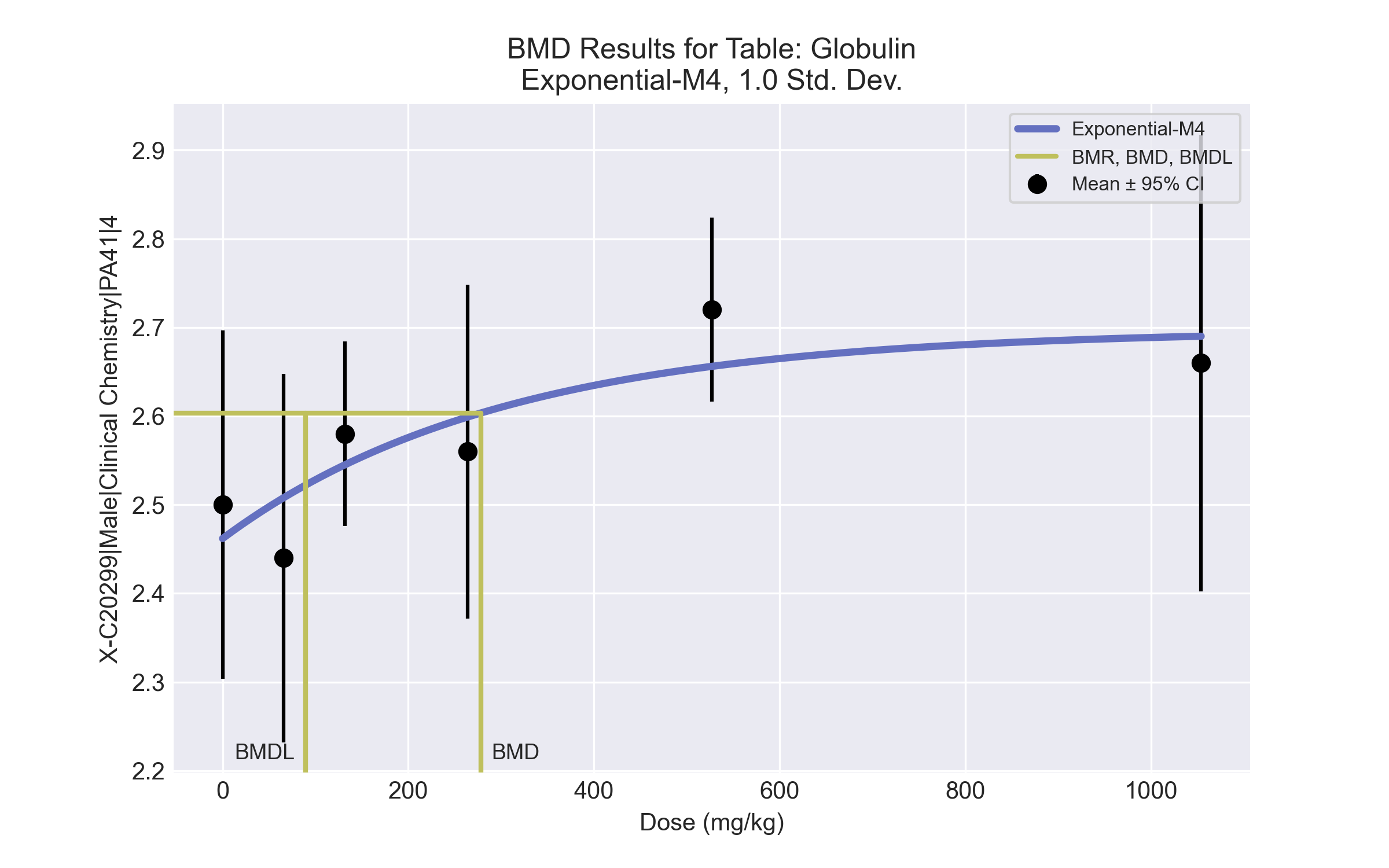 

 ==================================================================== 
   	  Exponential Model. (Version: 1.11;  Date: 03/14/2017) 
  	  Input Data File: C:\Windows\TEMP\bmds-rkqlzbvy.(d)  
  	  Gnuplot Plotting File:  
 							Tue May 18 15:27:41 2021
 ==================================================================== 

 BMDS_Model_Run 
~~~~~~~~~~~~~~~~~~~~~~~~~~~~~~~~~~~~~~~~~~~~~~~~~~~~~~~~~~~~~~~~~~~~~
 
   The form of the response function by Model: 
      Model 2:     Y[dose] = a * exp{sign * b * dose}
      Model 3:     Y[dose] = a * exp{sign * (b * dose)^d}
      Model 4:     Y[dose] = a * [c-(c-1) * exp{-b * dose}]
      Model 5:     Y[dose] = a * [c-(c-1) * exp{-(b * dose)^d}]

    Note: Y[dose] is the median response for exposure = dose;
          sign = +1 for increasing trend in data;
          sign = -1 for decreasing trend.

      Model 2 is nested within Models 3 and 4.
      Model 3 is nested within Model 5.
      Model 4 is nested within Model 5.


   Dependent variable = Response
   Independent variable = Dose
   Data are assumed to be distributed: normally
   Variance Model: exp(lnalpha +rho *ln(Y[dose]))
   rho is set to 0.
   A constant variance model is fit.

   Total number of dose groups = 6
   Total number of records with missing values = 0
   Maximum number of iterations = 500
   Relative Function Convergence has been set to: 1e-008
   Parameter Convergence has been set to: 1e-008

   MLE solution provided: Exact


                  Initial Parameter Values

                  Variable          Model 4
                  --------          --------
                    lnalpha          -4.03231          
                        rho                 0 Specified
                          a             2.318          
                          b        0.00138625          
                          c            1.2321          
                          d                 1 Specified



                     Parameter Estimates

                   Variable          Model 4          Std. Err.
                   --------          -------          ---------
                    lnalpha            -3.91031          0.00517281
                          a             2.46186               0.051
                          b          0.00330866          0.00245628
                          c             1.09559           0.0335809

     NC = No Convergence


            Table of Stats From Input Data

     Dose      N         Obs Mean     Obs Std Dev
     -----    ---       ----------   -------------
         0      5          2.5       0.1581
        66      5         2.44       0.1673
       132      5         2.58      0.08367
       264      5         2.56       0.1517
       527      5         2.72      0.08367
      1054      5         2.66       0.2074


                  Estimated Values of Interest

      Dose      Est Mean      Est Std     Scaled Residual
    ------    ----------    ---------    ----------------
         0         2.462       0.1415           0.6026
        66         2.508       0.1415           -1.075
       132         2.545       0.1415           0.5508
       264         2.599       0.1415          -0.6152
       527         2.656       0.1415             1.01
      1054          2.69       0.1415          -0.4739



   Other models for which likelihoods are calculated:

     Model A1:        Yij = Mu(i) + e(ij)
               Var{e(ij)} = Sigma^2

     Model A2:        Yij = Mu(i) + e(ij)
               Var{e(ij)} = Sigma(i)^2

     Model A3:        Yij = Mu(i) + e(ij)
               Var{e(ij)} = exp(lalpha + log(mean(i)) * rho)

     Model  R:        Yij = Mu + e(i)
               Var{e(ij)} = Sigma^2


                                Likelihoods of Interest

                     Model      Log(likelihood)      DF         AIC
                    -------    -----------------    ----   ------------
                        A1        45.48464            7     -76.96927
                        A2        48.61449           12     -73.22897
                        A3        45.48464            7     -76.96927
                         R        39.48434            2     -74.96867
                         4        43.65472            4     -79.30945


   Additive constant for all log-likelihoods =     -27.57.  This constant added to the
   above values gives the log-likelihood including the term that does not
   depend on the model parameters.


                                 Explanation of Tests

   Test 1:  Does response and/or variances differ among Dose levels? (A2 vs. R)
   Test 2:  Are Variances Homogeneous? (A2 vs. A1)
   Test 3:  Are variances adequately modeled? (A2 vs. A3)

   Test 6a: Does Model 4 fit the data? (A3 vs 4)


                            Tests of Interest

     Test          -2*log(Likelihood Ratio)       D. F.         p-value
   --------        ------------------------      ------     --------------
     Test 1                         18.26          10             0.05073
     Test 2                          6.26           5              0.2818
     Test 3                          6.26           5              0.2818
    Test 6a                          3.66           3              0.3006


     The p-value for Test 1 is greater than .05.  There may not be a
     diffence between responses and/or variances among the dose levels
     Modelling the data with a dose/response curve may not be appropriate.

     The p-value for Test 2 is greater than .1.  A homogeneous
     variance model appears to be appropriate here.

     The p-value for Test 3 is greater than .1.  The modeled
     variance appears to be appropriate here.

     The p-value for Test 6a is greater than .1.  Model 4 seems
     to adequately describe the data.


   Benchmark Dose Computations:

     Specified Effect = 1.000000

            Risk Type = Estimated standard deviations from control

     Confidence Level = 0.950000

                  BMD =      278.025

                 BMDL =      89.6012

                 BMDU =   1.054e+007
BMD Results for Table: HDL CholesterolBMDS version: BMDS v2.7.0Input datasetSummary tablea Constant variance case presented (BMDS Test 2 p-value = 0.349, BMDS Test 3 p-value = 0.349).b Recommended modelModel recommendation detailsa Recommended modelRecommended model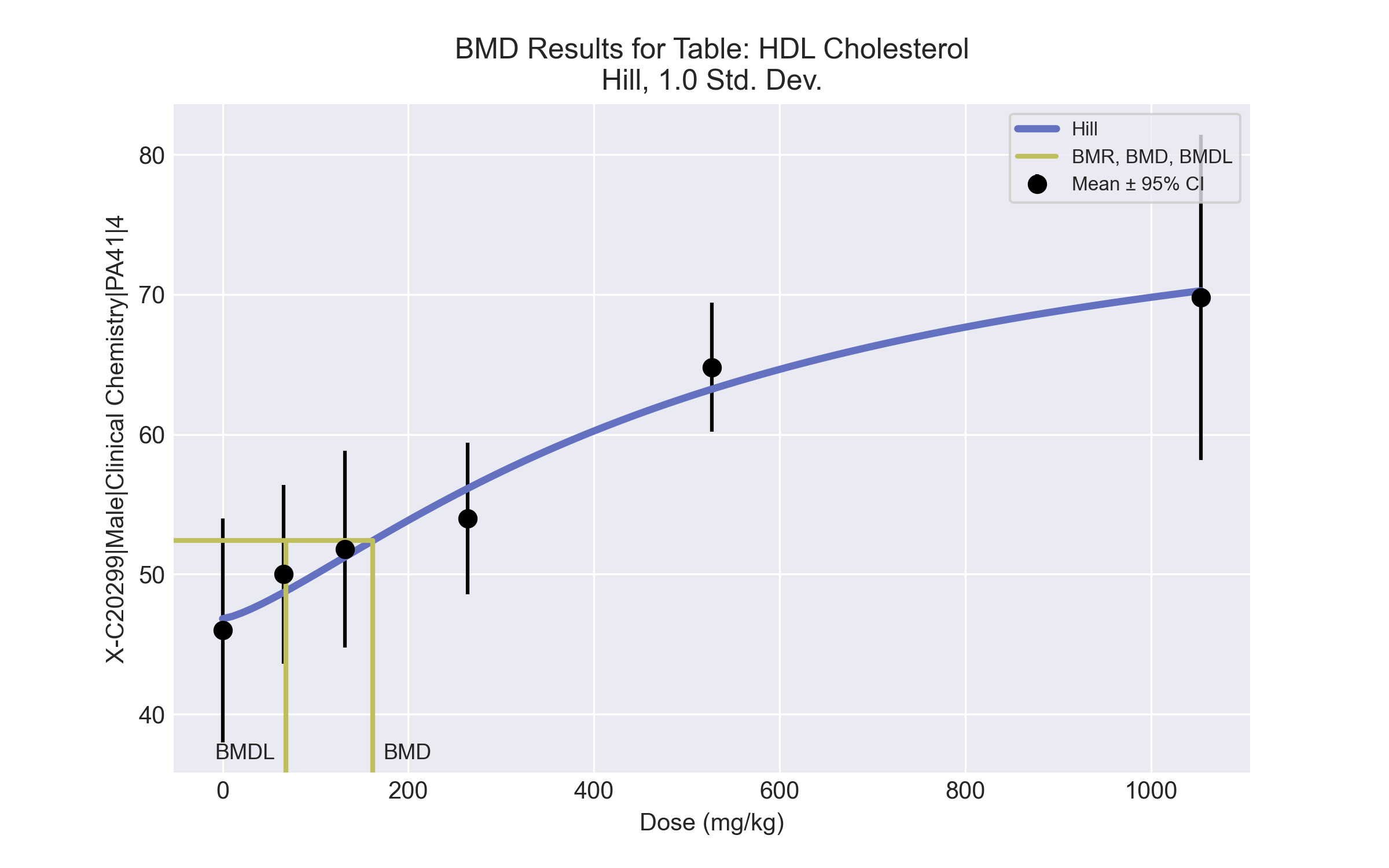 

 ==================================================================== 
   	  Hill Model. (Version: 2.18;  Date: 03/14/2017) 
  	  Input Data File: C:\Windows\TEMP\bmds-n9d6krck.(d)  
  	  Gnuplot Plotting File:  C:\Windows\TEMP\bmds-n9d6krck.plt
 							Tue May 18 15:27:46 2021
 ==================================================================== 

 BMDS_Model_Run 
~~~~~~~~~~~~~~~~~~~~~~~~~~~~~~~~~~~~~~~~~~~~~~~~~~~~~~~~~~~~~~~~~~~~~
 
   The form of the response function is: 

   Y[dose] = intercept + v*dose^n/(k^n + dose^n)


   Dependent variable = Response
   Independent variable = Dose
   rho is set to 0
   Power parameter restricted to be greater than 1
   A constant variance model is fit

   Total number of dose groups = 6
   Total number of records with missing values = 0
   Maximum number of iterations = 500
   Relative Function Convergence has been set to: 1e-008
   Parameter Convergence has been set to: 1e-008



                  Default Initial Parameter Values  
                          alpha =      36.7667
                            rho =            0   Specified
                      intercept =           46
                              v =         23.8
                              n =     0.516044
                              k =      695.028


           Asymptotic Correlation Matrix of Parameter Estimates

           ( *** The model parameter(s)  -rho   
                 have been estimated at a boundary point, or have been specified by the user,
                 and do not appear in the correlation matrix )

                  alpha    intercept            v            n            k

     alpha            1    -1.1e-006     1.8e-006    -1.5e-006       2e-006

 intercept    -1.1e-006            1        -0.72         0.78        -0.55

         v     1.8e-006        -0.72            1        -0.96         0.97

         n    -1.5e-006         0.78        -0.96            1        -0.91

         k       2e-006        -0.55         0.97        -0.91            1



                                 Parameter Estimates

                                                         95.0% Wald Confidence Interval
       Variable         Estimate        Std. Err.     Lower Conf. Limit   Upper Conf. Limit
          alpha          31.0585          8.01926              15.341             46.7759
      intercept          46.8229          2.98722             40.9681             52.6778
              v          32.3741          24.1669            -14.9921             79.7402
              n          1.35197          1.17244           -0.945976             3.64991
              k          516.506          560.725            -582.495             1615.51



     Table of Data and Estimated Values of Interest

 Dose       N    Obs Mean     Est Mean   Obs Std Dev  Est Std Dev   Scaled Res.
------     ---   --------     --------   -----------  -----------   ----------

    0     5         46         46.8         6.44         5.57          -0.33
   66     5         50         48.7         5.15         5.57          0.517
  132     5       51.8         51.2         5.67         5.57          0.224
  264     5         54         56.1         4.36         5.57         -0.855
  527     5       64.8         63.2          3.7         5.57           0.63
 1054     5       69.8         70.3         9.36         5.57         -0.185



 Model Descriptions for likelihoods calculated


 Model A1:        Yij = Mu(i) + e(ij)
           Var{e(ij)} = Sigma^2

 Model A2:        Yij = Mu(i) + e(ij)
           Var{e(ij)} = Sigma(i)^2

 Model A3:        Yij = Mu(i) + e(ij)
           Var{e(ij)} = Sigma^2
     Model A3 uses any fixed variance parameters that
     were specified by the user

 Model  R:         Yi = Mu + e(i)
            Var{e(i)} = Sigma^2


                       Likelihoods of Interest

            Model      Log(likelihood)   # Param's      AIC
             A1          -65.721721            7     145.443442
             A2          -62.929249           12     149.858499
             A3          -65.721721            7     145.443442
         fitted          -66.538066            5     143.076133
              R          -84.126805            2     172.253610


                   Explanation of Tests  

 Test 1:  Do responses and/or variances differ among Dose levels? 
          (A2 vs. R)
 Test 2:  Are Variances Homogeneous? (A1 vs A2)
 Test 3:  Are variances adequately modeled? (A2 vs. A3)
 Test 4:  Does the Model for the Mean Fit? (A3 vs. fitted)
 (Note:  When rho=0 the results of Test 3 and Test 2 will be the same.)

                     Tests of Interest    

   Test    -2*log(Likelihood Ratio)  Test df        p-value    

   Test 1              42.3951         10          <.0001
   Test 2              5.58494          5          0.3487
   Test 3              5.58494          5          0.3487
   Test 4              1.63269          2           0.442

The p-value for Test 1 is less than .05.  There appears to be a
difference between response and/or variances among the dose levels
It seems appropriate to model the data

The p-value for Test 2 is greater than .1.  A homogeneous variance 
model appears to be appropriate here


The p-value for Test 3 is greater than .1.  The modeled variance appears 
 to be appropriate here

The p-value for Test 4 is greater than .1.  The model chosen seems 
to adequately describe the data
 

        Benchmark Dose Computation

Specified effect =             1

Risk Type        =     Estimated standard deviations from the control mean 

Confidence level =           0.95

             BMD =        161.652

            BMDL =       68.1144

            BMDU =       380.332

BMD Results for Table: CholinesteraseBMDS version: BMDS v2.7.0Input dataseta Dose group removed in BMD modeling sessionSummary tablea Modeled variance case presented (BMDS Test 2 p-value = 0.029, BMDS Test 3 p-value = 0.271).b Recommended modelModel recommendation detailsa Recommended modelRecommended model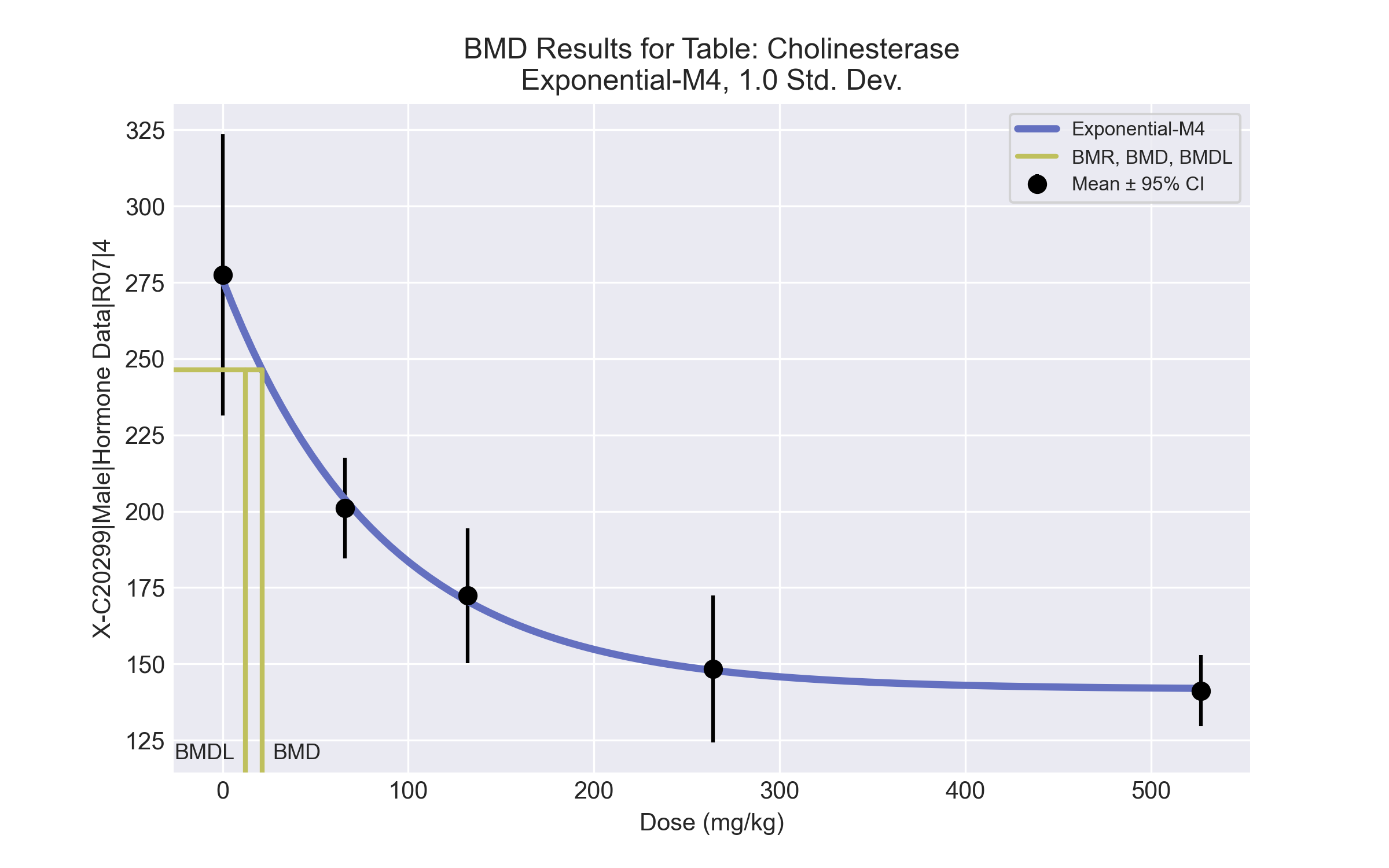 

 ==================================================================== 
   	  Exponential Model. (Version: 1.11;  Date: 03/14/2017) 
  	  Input Data File: C:\Windows\TEMP\bmds-2m6nsg_1.(d)  
  	  Gnuplot Plotting File:  
 							Tue May 18 15:28:33 2021
 ==================================================================== 

 BMDS_Model_Run 
~~~~~~~~~~~~~~~~~~~~~~~~~~~~~~~~~~~~~~~~~~~~~~~~~~~~~~~~~~~~~~~~~~~~~
 
   The form of the response function by Model: 
      Model 2:     Y[dose] = a * exp{sign * b * dose}
      Model 3:     Y[dose] = a * exp{sign * (b * dose)^d}
      Model 4:     Y[dose] = a * [c-(c-1) * exp{-b * dose}]
      Model 5:     Y[dose] = a * [c-(c-1) * exp{-(b * dose)^d}]

    Note: Y[dose] is the median response for exposure = dose;
          sign = +1 for increasing trend in data;
          sign = -1 for decreasing trend.

      Model 2 is nested within Models 3 and 4.
      Model 3 is nested within Model 5.
      Model 4 is nested within Model 5.


   Dependent variable = Response
   Independent variable = Dose
   Data are assumed to be distributed: normally
   Variance Model: exp(lnalpha +rho *ln(Y[dose]))
   The variance is to be modeled as Var(i) = exp(lalpha + log(mean(i)) * rho)

   Total number of dose groups = 5
   Total number of records with missing values = 0
   Maximum number of iterations = 500
   Relative Function Convergence has been set to: 1e-008
   Parameter Convergence has been set to: 1e-008

   MLE solution provided: Exact


                  Initial Parameter Values

                  Variable          Model 4
                  --------          --------
                    lnalpha          -9.26382          
                        rho           2.87674          
                          a            291.27          
                          b        0.00688734          
                          c          0.461689          
                          d                 1 Specified



                     Parameter Estimates

                   Variable          Model 4          Std. Err.
                   --------          -------          ---------
                    lnalpha            -8.16635             5.86558
                        rho             2.65733             1.12578
                          a             275.873             12.7729
                          b           0.0116554          0.00213413
                          c            0.513672            0.027418

     NC = No Convergence


            Table of Stats From Input Data

     Dose      N         Obs Mean     Obs Std Dev
     -----    ---       ----------   -------------
         0      5        277.4        37.09
        66      5          201        13.29
       132      5        172.4         17.8
       264      5        148.4        19.36
       527      5        141.2        9.365


                  Estimated Values of Interest

      Dose      Est Mean      Est Std     Scaled Residual
    ------    ----------    ---------    ----------------
         0         275.9        29.48           0.1158
        66         203.9        19.73          -0.3258
       132         170.5        15.56           0.2711
       264         147.9        12.88          0.08808
       527           142         12.2           -0.146



   Other models for which likelihoods are calculated:

     Model A1:        Yij = Mu(i) + e(ij)
               Var{e(ij)} = Sigma^2

     Model A2:        Yij = Mu(i) + e(ij)
               Var{e(ij)} = Sigma(i)^2

     Model A3:        Yij = Mu(i) + e(ij)
               Var{e(ij)} = exp(lalpha + log(mean(i)) * rho)

     Model  R:        Yij = Mu + e(i)
               Var{e(ij)} = Sigma^2


                                Likelihoods of Interest

                     Model      Log(likelihood)      DF         AIC
                    -------    -----------------    ----   ------------
                        A1       -86.52161            6      185.0432
                        A2       -81.10745           10      182.2149
                        A3       -83.06319            7      180.1264
                         R       -111.7425            2       227.485
                         4       -83.33651            5       176.673


   Additive constant for all log-likelihoods =     -22.97.  This constant added to the
   above values gives the log-likelihood including the term that does not
   depend on the model parameters.


                                 Explanation of Tests

   Test 1:  Does response and/or variances differ among Dose levels? (A2 vs. R)
   Test 2:  Are Variances Homogeneous? (A2 vs. A1)
   Test 3:  Are variances adequately modeled? (A2 vs. A3)

   Test 6a: Does Model 4 fit the data? (A3 vs 4)


                            Tests of Interest

     Test          -2*log(Likelihood Ratio)       D. F.         p-value
   --------        ------------------------      ------     --------------
     Test 1                         61.27           8            < 0.0001
     Test 2                         10.83           4             0.02856
     Test 3                         3.911           3              0.2712
    Test 6a                        0.5466           2              0.7608


     The p-value for Test 1 is less than .05.  There appears to be a
     difference between response and/or variances among the dose
     levels, it seems appropriate to model the data.

     The p-value for Test 2 is less than .1.  A non-homogeneous
     variance model appears to be appropriate.

     The p-value for Test 3 is greater than .1.  The modeled
     variance appears to be appropriate here.

     The p-value for Test 6a is greater than .1.  Model 4 seems
     to adequately describe the data.


   Benchmark Dose Computations:

     Specified Effect = 1.000000

            Risk Type = Estimated standard deviations from control

     Confidence Level = 0.950000

                  BMD =      21.2905

                 BMDL =      12.3373

                 BMDU =      46.9321
BMD Results for Table: Total ThyroxineBMDS version: BMDS v2.7.0Input datasetSummary tablea Constant variance case presented (BMDS Test 2 p-value = 0.453, BMDS Test 3 p-value = 0.453).b Recommended modelModel recommendation detailsa Recommended modelRecommended model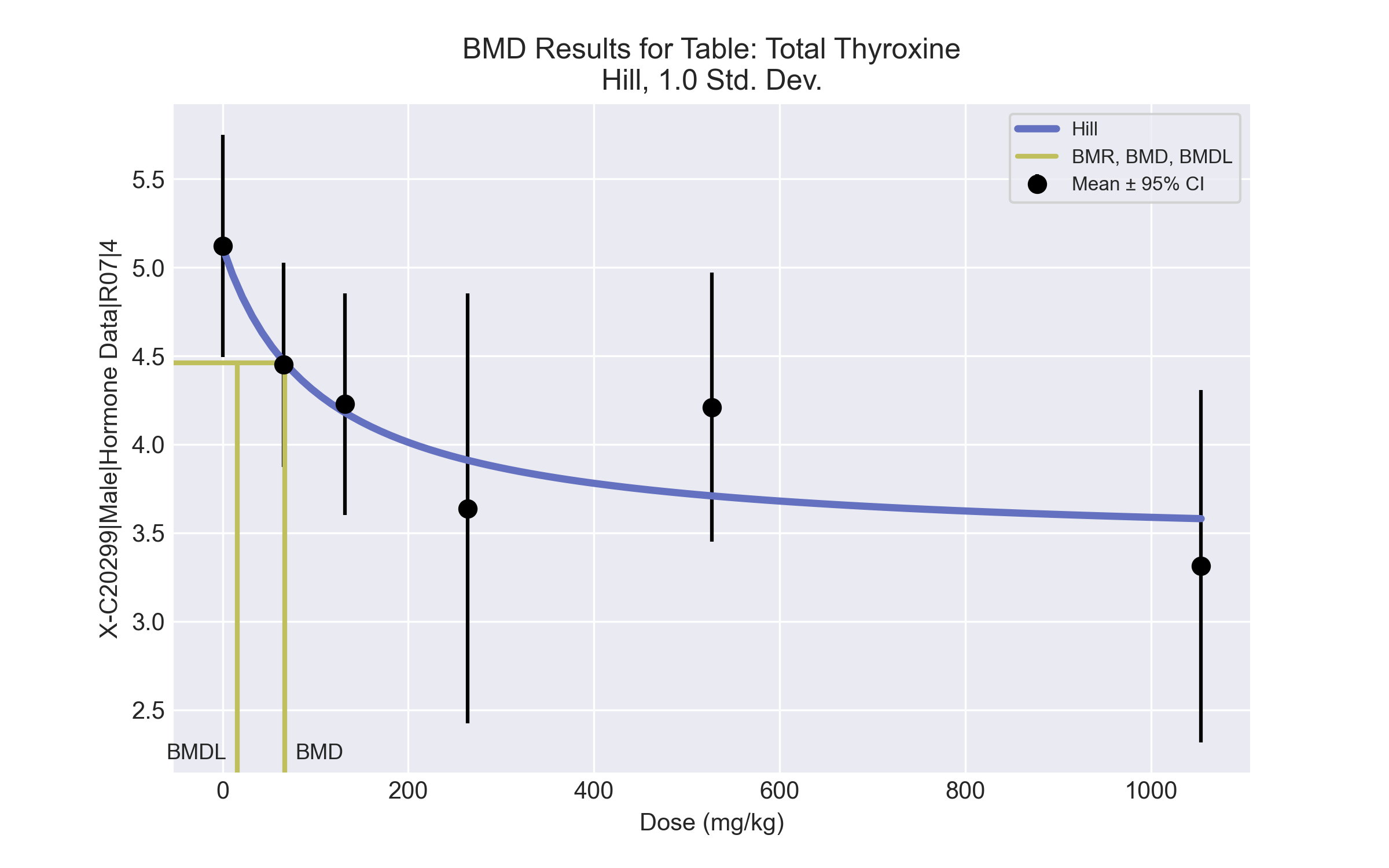 

 ==================================================================== 
   	  Hill Model. (Version: 2.18;  Date: 03/14/2017) 
  	  Input Data File: C:\Windows\TEMP\bmds-jhpl8sxy.(d)  
  	  Gnuplot Plotting File:  C:\Windows\TEMP\bmds-jhpl8sxy.plt
 							Tue May 18 15:28:38 2021
 ==================================================================== 

 BMDS_Model_Run 
~~~~~~~~~~~~~~~~~~~~~~~~~~~~~~~~~~~~~~~~~~~~~~~~~~~~~~~~~~~~~~~~~~~~~
 
   The form of the response function is: 

   Y[dose] = intercept + v*dose^n/(k^n + dose^n)


   Dependent variable = Response
   Independent variable = Dose
   rho is set to 0
   Power parameter restricted to be greater than 1
   A constant variance model is fit

   Total number of dose groups = 6
   Total number of records with missing values = 0
   Maximum number of iterations = 500
   Relative Function Convergence has been set to: 1e-008
   Parameter Convergence has been set to: 1e-008



                  Default Initial Parameter Values  
                          alpha =     0.450046
                            rho =            0   Specified
                      intercept =        5.122
                              v =        -1.81
                              n =      1.07851
                              k =      134.461


           Asymptotic Correlation Matrix of Parameter Estimates

           ( *** The model parameter(s)  -rho    -n   
                 have been estimated at a boundary point, or have been specified by the user,
                 and do not appear in the correlation matrix )

                  alpha    intercept            v            k

     alpha            1     2.8e-006    -2.4e-006    -6.3e-007

 intercept     2.8e-006            1        -0.54        -0.52

         v    -2.4e-006        -0.54            1        -0.32

         k    -6.3e-007        -0.52        -0.32            1



                                 Parameter Estimates

                                                         95.0% Wald Confidence Interval
       Variable         Estimate        Std. Err.     Lower Conf. Limit   Upper Conf. Limit
          alpha         0.426686          0.11017            0.210758            0.642615
      intercept          5.11457         0.292247             4.54178             5.68737
              v         -1.68926         0.411297            -2.49539           -0.883133
              n                1               NA
              k          106.293          93.8395            -77.6288             290.215

NA - Indicates that this parameter has hit a bound
     implied by some inequality constraint and thus
     has no standard error.



     Table of Data and Estimated Values of Interest

 Dose       N    Obs Mean     Est Mean   Obs Std Dev  Est Std Dev   Scaled Res.
------     ---   --------     --------   -----------  -----------   ----------

    0     5       5.12         5.11        0.507        0.653         0.0254
   66     5       4.45         4.47        0.465        0.653        -0.0598
  132     5       4.23         4.18        0.504        0.653          0.168
  264     5       3.64         3.91        0.978        0.653         -0.932
  527     5       4.21         3.71        0.612        0.653           1.72
 1054     5       3.31         3.58        0.801        0.653         -0.918



 Model Descriptions for likelihoods calculated


 Model A1:        Yij = Mu(i) + e(ij)
           Var{e(ij)} = Sigma^2

 Model A2:        Yij = Mu(i) + e(ij)
           Var{e(ij)} = Sigma(i)^2

 Model A3:        Yij = Mu(i) + e(ij)
           Var{e(ij)} = Sigma^2
     Model A3 uses any fixed variance parameters that
     were specified by the user

 Model  R:         Yi = Mu + e(i)
            Var{e(i)} = Sigma^2


                       Likelihoods of Interest

            Model      Log(likelihood)   # Param's      AIC
             A1            0.323220            7      13.353561
             A2            2.675191           12      18.649618
             A3            0.323220            7      13.353561
         fitted           -2.224432            4      12.448863
              R           -9.536877            2      23.073753


                   Explanation of Tests  

 Test 1:  Do responses and/or variances differ among Dose levels? 
          (A2 vs. R)
 Test 2:  Are Variances Homogeneous? (A1 vs A2)
 Test 3:  Are variances adequately modeled? (A2 vs. A3)
 Test 4:  Does the Model for the Mean Fit? (A3 vs. fitted)
 (Note:  When rho=0 the results of Test 3 and Test 2 will be the same.)

                     Tests of Interest    

   Test    -2*log(Likelihood Ratio)  Test df        p-value    

   Test 1              24.4241         10        0.006551
   Test 2              4.70394          5          0.4531
   Test 3              4.70394          5          0.4531
   Test 4               5.0953          3           0.165

The p-value for Test 1 is less than .05.  There appears to be a
difference between response and/or variances among the dose levels
It seems appropriate to model the data

The p-value for Test 2 is greater than .1.  A homogeneous variance 
model appears to be appropriate here


The p-value for Test 3 is greater than .1.  The modeled variance appears 
 to be appropriate here

The p-value for Test 4 is greater than .1.  The model chosen seems 
to adequately describe the data
 

        Benchmark Dose Computation

Specified effect =             1

Risk Type        =     Estimated standard deviations from the control mean 

Confidence level =           0.95

             BMD =        67.0162

            BMDL =       15.6129

            BMDU =       377.196

Dose0661322645271054N555555Mean ± SD11.46 ± 0.43412.02 ± 0.97612.854 ± 0.67112.942 ± 1.01213.54 ± 1.34713.21 ± 0.802ModelaGoodness of fitGoodness of fitBMDBMDLCommentsModelap-valueAICBMDBMDLCommentsLinear (equivalent models include Power, Polynomial 4°, 5°)0.04534.026703.636433.635Exponential-M4 recommended as best-fitting model on the basis of the lowest AIC.Polynomial 2° (equivalent models include Polynomial 3°)0.04534.026703.637433.635Exponential-M4 recommended as best-fitting model on the basis of the lowest AIC.Hill0.60929.26482.9422.859Exponential-M4 recommended as best-fitting model on the basis of the lowest AIC.Exponential M2 (equivalent models include Exponential M3)0.04134.244738.689466.39Exponential-M4 recommended as best-fitting model on the basis of the lowest AIC.Exponential M4b0.75527.46374.61230.211Exponential-M4 recommended as best-fitting model on the basis of the lowest AIC.Exponential M50.56729.40781.38730.483Exponential-M4 recommended as best-fitting model on the basis of the lowest AIC.ModelBinNotesLinear (equivalent models include Power, Polynomial 4°, 5°)WarningWarnings• Goodness of fit p-value is less than threshold (0.0448 < 0.1)• Ratio of modeled to actual stdev. at control is greater than threshold (2.23 > 1.5)Polynomial 2° (equivalent models include Polynomial 3°)WarningWarnings• Goodness of fit p-value is less than threshold (0.0448 < 0.1)• Ratio of modeled to actual stdev. at control is greater than threshold (2.23 > 1.5)HillWarningWarnings• Ratio of modeled to actual stdev. at control is greater than threshold (1.93 > 1.5)Exponential M2 (equivalent models include Exponential M3)WarningWarnings• Goodness of fit p-value is less than threshold (0.0409 < 0.1)Exponential M4aValid-Exponential M5Valid-Dose0661322645271054N555555Mean ± SD41.498 ± 1.343.952 ± 3.12846.822 ± 2.58747.715 ± 1.59748.752 ± 2.4349.087 ± 1.597ModelaGoodness of fitGoodness of fitBMDBMDLCommentsModelap-valueAICBMDBMDLCommentsLinear (equivalent models include Power, Polynomial 3°, 4°, 5°)0.00194.416460.681320.065Exponential-M4 recommended as best-fitting model on the basis of the lowest AIC.Polynomial 2°0.00194.416460.682320.065Exponential-M4 recommended as best-fitting model on the basis of the lowest AIC.Hill0.81981.14953.11417.614Exponential-M4 recommended as best-fitting model on the basis of the lowest AIC.Exponential M2 (equivalent models include Exponential M3)0.00194.864492.294347.858Exponential-M4 recommended as best-fitting model on the basis of the lowest AIC.Exponential M4b0.83979.59339.81122.359Exponential-M4 recommended as best-fitting model on the basis of the lowest AIC.Exponential M50.67181.54644.9322.463Exponential-M4 recommended as best-fitting model on the basis of the lowest AIC.ModelBinNotesLinear (equivalent models include Power, Polynomial 3°, 4°, 5°)WarningWarnings• Goodness of fit p-value is less than threshold (0.00143 < 0.1)• Residual at lowest dose is greater than threshold (2.41 > 2.0)• Ratio of modeled to actual stdev. at control is greater than threshold (2.04 > 1.5)Polynomial 2°WarningWarnings• Goodness of fit p-value is less than threshold (0.00143 < 0.1)• Residual at lowest dose is greater than threshold (2.41 > 2.0)• Ratio of modeled to actual stdev. at control is greater than threshold (2.04 > 1.5)HillWarningWarnings• Ratio of modeled to actual stdev. at control is greater than threshold (1.53 > 1.5)Exponential M2 (equivalent models include Exponential M3)WarningWarnings• Goodness of fit p-value is less than threshold (0.00117 < 0.1)• Residual at lowest dose is greater than threshold (2.46 > 2.0)Exponential M4aValid-Exponential M5Valid-Dose0661322645271054N555555Mean ± SD1.379 ± 0.0761.413 ± 0.0751.334 ± 0.0521.306 ± 0.0391.243 ± 0.0321.282 ± 0.068ModelaGoodness of fitGoodness of fitBMDBMDLCommentsModelap-valueAICBMDBMDLCommentsLinear (equivalent models include Power, Polynomial 2°, 4°)0.009-126.531588.666383.693Hill recommended as best-fitting model on the basis of the lowest AIC.Polynomial 3°0.009-126.531588.664383.693Hill recommended as best-fitting model on the basis of the lowest AIC.Polynomial 5°0.009-126.531588.667383.693Hill recommended as best-fitting model on the basis of the lowest AIC.Hillb0.137-132.062146.20785.833Hill recommended as best-fitting model on the basis of the lowest AIC.Exponential M2 (equivalent models include Exponential M3)0.01-126.774561.456359.676Hill recommended as best-fitting model on the basis of the lowest AIC.Exponential M40.086-131.452124.44860.084Hill recommended as best-fitting model on the basis of the lowest AIC.Exponential M50.128-131.925170.60385.166Hill recommended as best-fitting model on the basis of the lowest AIC.ModelBinNotesLinear (equivalent models include Power, Polynomial 2°, 4°)WarningWarnings• Goodness of fit p-value is less than threshold (0.00906 < 0.1)Polynomial 3°WarningWarnings• Goodness of fit p-value is less than threshold (0.00906 < 0.1)Polynomial 5°WarningWarnings• Goodness of fit p-value is less than threshold (0.00906 < 0.1)HillaValid-Exponential M2 (equivalent models include Exponential M3)WarningWarnings• Goodness of fit p-value is less than threshold (0.0101 < 0.1)Exponential M4WarningWarnings• Goodness of fit p-value is less than threshold (0.0865 < 0.1)Exponential M5Valid-Dose0661322645271054N555555Mean ± SD57.42 ± 19.7753.86 ± 9.08234.46 ± 9.54640.76 ± 13.98532.34 ± 12.62532.14 ± 9.553ModelaGoodness of fitGoodness of fitBMDBMDLCommentsModelap-valueAICBMDBMDLCommentsLinear (equivalent models include Polynomial 2°, 4°)0.043192.947684.501425.744Hill recommended as best-fitting model on the basis of the lowest AIC.Power (equivalent models include Polynomial 3°, 5°)0.043192.947684.5425.744Hill recommended as best-fitting model on the basis of the lowest AIC.Hillb0.625186.8672.92949.692Hill recommended as best-fitting model on the basis of the lowest AIC.Exponential M2 (equivalent models include Exponential M3)0.065191.968517.109272.333Hill recommended as best-fitting model on the basis of the lowest AIC.Exponential M40.269189.03686.63931.433Hill recommended as best-fitting model on the basis of the lowest AIC.Exponential M50.416188.8681.98552.948Hill recommended as best-fitting model on the basis of the lowest AIC.ModelBinNotesLinear (equivalent models include Polynomial 2°, 4°)WarningWarnings• Goodness of fit p-value is less than threshold (0.0432 < 0.1)Power (equivalent models include Polynomial 3°, 5°)WarningWarnings• Goodness of fit p-value is less than threshold (0.0432 < 0.1)HillaValid-Exponential M2 (equivalent models include Exponential M3)WarningWarnings• Goodness of fit p-value is less than threshold (0.0646 < 0.1)Exponential M4Valid-Exponential M5Valid-Dose0661322645271054N555555Mean ± SD101 ± 12.865105.6 ± 10.237111.2 ± 13.918122.2 ± 8.044142.2 ± 5.675146.4 ± 14.588ModelaGoodness of fitGoodness of fitBMDBMDLCommentsModelap-valueAICBMDBMDLCommentsLinear (equivalent models include Power, Polynomial 2°, 3°, 4°, 5°)0.032185.634270.887206.34Exponential-M4 recommended as best-fitting model on the basis of the lowest AIC.Hill0.703179.794156.03763.905Exponential-M4 recommended as best-fitting model on the basis of the lowest AIC.Exponential M2 (equivalent models include Exponential M3)0.013187.683331.261258.661Exponential-M4 recommended as best-fitting model on the basis of the lowest AIC.Exponential M4b0.59179.00689.30255.89Exponential-M4 recommended as best-fitting model on the basis of the lowest AIC.Exponential M50.881179.343150.5866.028Exponential-M4 recommended as best-fitting model on the basis of the lowest AIC.ModelBinNotesLinear (equivalent models include Power, Polynomial 2°, 3°, 4°, 5°)WarningWarnings• Goodness of fit p-value is less than threshold (0.0322 < 0.1)HillValid-Exponential M2 (equivalent models include Exponential M3)WarningWarnings• Goodness of fit p-value is less than threshold (0.0134 < 0.1)Exponential M4aValid-Exponential M5Valid-Dose0661322645271054N555555Mean ± SD2.5 ± 0.1582.44 ± 0.1672.58 ± 0.0842.56 ± 0.1522.72 ± 0.0842.66 ± 0.207ModelaGoodness of fitGoodness of fitBMDBMDLCommentsModelap-valueAICBMDBMDLCommentsLinear (equivalent models include Power, Polynomial 2°, 3°, 4°, 5°)0.2-78.982767.531458.874Exponential-M4 recommended as best-fitting model on the basis of the lowest BMDL.Hill0.216-77.904293.529-999Exponential-M4 recommended as best-fitting model on the basis of the lowest BMDL.Exponential M2 (equivalent models include Exponential M3)0.193-78.888787.682480.461Exponential-M4 recommended as best-fitting model on the basis of the lowest BMDL.Exponential M4b0.301-79.309278.02589.601Exponential-M4 recommended as best-fitting model on the basis of the lowest BMDL.Exponential M50.248-78.179324.082107.695Exponential-M4 recommended as best-fitting model on the basis of the lowest BMDL.ModelBinNotesLinear (equivalent models include Power, Polynomial 2°, 3°, 4°, 5°)Valid-HillFailureFailures• BMDL does not existCautions• Warning(s): BMDL computation failed.Exponential M2 (equivalent models include Exponential M3)Valid-Exponential M4aValid-Exponential M5Valid-Dose0661322645271054N555555Mean ± SD46 ± 6.44250 ± 5.14851.8 ± 5.67554 ± 4.35964.8 ± 3.70169.8 ± 9.365ModelaGoodness of fitGoodness of fitBMDBMDLCommentsModelap-valueAICBMDBMDLCommentsLinear (equivalent models include Power, Polynomial 2°, 3°, 4°, 5°)0.286142.451263.252201.211Hill recommended as best-fitting model on the basis of the lowest BMDL.Hillb0.442143.076161.65268.114Hill recommended as best-fitting model on the basis of the lowest BMDL.Exponential M2 (equivalent models include Exponential M3)0.161144.007320.194251.617Hill recommended as best-fitting model on the basis of the lowest BMDL.Exponential M40.658141.051131.16576.77Hill recommended as best-fitting model on the basis of the lowest BMDL.Exponential M50.497142.84177.76578.288Hill recommended as best-fitting model on the basis of the lowest BMDL.ModelBinNotesLinear (equivalent models include Power, Polynomial 2°, 3°, 4°, 5°)Valid-HillaValid-Exponential M2 (equivalent models include Exponential M3)Valid-Exponential M4Valid-Exponential M5Valid-Dose0661322645271054aN555555Mean ± SD277.4 ± 37.092201 ± 13.285172.4 ± 17.799148.4 ± 19.36141.2 ± 9.365110.2 ± 21.822ModelaGoodness of fitGoodness of fitBMDBMDLCommentsModelap-valueAICBMDBMDLCommentsLinear (equivalent models include Power, Polynomial 3°)<0.0001200.701497.837280.799Exponential-M4 recommended as best-fitting model on the basis of the lowest AIC.Polynomial 2° (equivalent models include Polynomial 4°, 5°)<0.0001200.701497.838280.799Exponential-M4 recommended as best-fitting model on the basis of the lowest AIC.Hill0.738178.23920.125-999Exponential-M4 recommended as best-fitting model on the basis of the lowest AIC.Exponential M2 (equivalent models include Exponential M3)<0.0001198.952427.482200.187Exponential-M4 recommended as best-fitting model on the basis of the lowest AIC.Exponential M4b (equivalent models include Exponential M5)0.761176.67321.29112.337Exponential-M4 recommended as best-fitting model on the basis of the lowest AIC.ModelBinNotesLinear (equivalent models include Power, Polynomial 3°)WarningWarnings• Residual at lowest dose is greater than threshold (3.01 > 2.0)• Ratio of modeled to actual stdev. at control is greater than threshold (1.54 > 1.5)Polynomial 2° (equivalent models include Polynomial 4°, 5°)WarningWarnings• Residual at lowest dose is greater than threshold (3.01 > 2.0)• Ratio of modeled to actual stdev. at control is greater than threshold (1.54 > 1.5)HillFailureFailures• BMDL does not existCautions• Warning(s): BMDL computation failed.• Minimum dose/BMD ratio  is greater than threshold (3.28 > 3.0)Exponential M2 (equivalent models include Exponential M3)WarningWarnings• Residual at lowest dose is greater than threshold (2.88 > 2.0)Exponential M4a (equivalent models include Exponential M5)ValidCautions• Minimum dose/BMD ratio  is greater than threshold (3.1 > 3.0)Dose0661322645271054N555555Mean ± SD5.122 ± 0.5074.45 ± 0.4654.228 ± 0.5043.638 ± 0.9784.21 ± 0.6123.312 ± 0.801ModelaGoodness of fitGoodness of fitBMDBMDLCommentsModelap-valueAICBMDBMDLCommentsLinear (equivalent models include Power, Polynomial 2°, 3°, 4°, 5°)0.05314.715563.072371.695Hill recommended as best-fitting model on the basis of the lowest AIC.Hillb0.16512.44967.01615.613Hill recommended as best-fitting model on the basis of the lowest AIC.Exponential M2 (equivalent models include Exponential M3)0.0614.402500.175306.505Hill recommended as best-fitting model on the basis of the lowest AIC.Exponential M40.13112.98270.58425.208Hill recommended as best-fitting model on the basis of the lowest AIC.Exponential M50.13112.98270.58425.208Hill recommended as best-fitting model on the basis of the lowest AIC.ModelBinNotesLinear (equivalent models include Power, Polynomial 2°, 3°, 4°, 5°)WarningWarnings• Goodness of fit p-value is less than threshold (0.0527 < 0.1)HillaValid-Exponential M2 (equivalent models include Exponential M3)WarningWarnings• Goodness of fit p-value is less than threshold (0.0599 < 0.1)Exponential M4Valid-Exponential M5Valid-